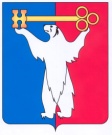 	АДМИНИСТРАЦИЯ ГОРОДА НОРИЛЬСКА КРАСНОЯРСКОГО КРАЯПОСТАНОВЛЕНИЕ23.06.2020	   г.Норильск			№ 309О внесении изменений в постановление Администрации города Норильска от 30.06.2014 №372 В целях повышения эффективности применения программно-целевого принципа планирования бюджетных средств, оптимизации процесса составления проекта бюджета муниципального образования город Норильск на очередной финансовый год и плановый период и урегулирования отдельных вопросов, в соответствии со статьей 179 Бюджетного кодекса Российской Федерации,ПОСТАНОВЛЯЮ:1. Внести в Порядок разработки, утверждения, реализации и проведения оценки эффективности реализации муниципальных программ на территории муниципального образования город Норильск, утвержденный постановлением Администрации города Норильска от 30.06.2014 №372 (далее – Порядок), следующие изменения:Абзацы четвертый, пятый пункта 1.2 Порядка изложить в следующей редакции:«- ответственный исполнитель (разработчик) - определяемое заказчиком структурное подразделение Администрации города Норильска и/или муниципальное учреждение,  осуществляющее разработку МП в пределах задач и функций, определенных Положением (Уставом), отвечающее за согласование и утверждение проекта постановления Администрации города Норильска об утверждении МП и/или о внесении изменений в МП, осуществляющее текущее управление реализацией МП, обеспечивающее координацию деятельности соисполнителей МП в ходе ее реализации, а также в случаях, предусмотренных МП, осуществляющее функции соисполнителя МП в части реализации отдельных подпрограмм МП и/или отдельных мероприятий МП;- соисполнитель - структурные подразделения Администрации города Норильска и/или муниципальные учреждения, учредителями которых являются органы местного самоуправления муниципального образования город Норильск, являющиеся ответственными за разработку и реализацию одной или нескольких подпрограмм МП и/или отдельных мероприятий МП;».1.2. Пункт 2.1 Порядка после слов «руководители структурных подразделений Администрации города Норильска» дополнить словами «, руководители муниципальных учреждений».1.3. Пункт 3.17 Порядка изложить в следующей редакции:«3.17. После согласования с должностными лицами Администрации города Норильска проекты МП подлежат направлению:- в Контрольно-счетную палату города Норильска (далее - КСП города Норильска) для проведения финансово-экономической экспертизы;- на рассмотрение постоянной Комиссии НГСД по соответствующему направлению деятельности в сроки, установленные п. 1.3 Порядка рассмотрения НГСД проектов МП и предложений о внесении изменений в МП, утвержденного решением НГСД от 12.02.2020 №18/5-434;- в прокуратуру города Норильска.».1.4. В абзаце третьем пункта 3.19.2 Порядка цифру «10» заменить цифрой «15»;1.5. Пункт 4.14 Порядка изложить в следующей редакции:«4.14. После согласования с должностными лицами Администрации города Норильска проекты корректировки МП подлежат направлению:- в КСП города Норильска для проведения финансово-экономической экспертизы;- на рассмотрение постоянной Комиссии НГСД по соответствующему направлению деятельности в сроки, установленные п. 1.3 Порядка рассмотрения НГСД проектов МП и предложений о внесении изменений в МП, утвержденного решением НГСД от 12.02.2020 №18/5-434;- в прокуратуру города Норильска.».1.6. Приложение 4 «Направления и объемы финансирования МП» к Макету муниципальной программы, являющемуся приложением 2 к Порядку, после слов «Наименование ГРБС» дополнить словами « / Участника».1.7. Приложение 4 «Финансово-экономическое обоснование мероприятий МП» к Порядку после слов «Наименование ГРБС» дополнить словами « / Участника».1.8. Приложение 5 «Сравнительный анализ финансово-экономического обоснования мероприятий МП» к Порядку после слов «наименование ГРБС» дополнить словами « / Участника».1.9. Приложение 6 «Сведения об использовании финансовых ресурсов, предусмотренных МП» к Порядку после слов «Наименование ГРБС» дополнить словами « / Участника». 2. Опубликовать настоящее постановление в газете «Заполярная правда» и разместить его на официальном сайте муниципального образования город Норильск.Глава города Норильска                                                                             Р.В. Ахметчин